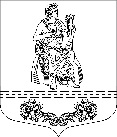 МУНИЦИПАЛЬНЫЙ СОВЕТ ВНУТРИГОРОДСКОГО МУНИЦИПАЛЬНОГО ОБРАЗОВАНИЯ САНКТ-ПЕТЕРБУРГА МУНИЦИПАЛЬНОГО ОКРУГА ПАРНАСР Е Ш Е Н И Е27 апреля 2015 года                   г. Санкт-Петербург                                         № 6/2О внесении изменений и дополнений в Положение о бюджетном процессе во внутригородском муниципальном образованииСанкт-Петербурга муниципального округа Парнас,принятое решением муниципального совета внутригородского муниципального образования Санкт-Петербурга муниципального округа Парнас от 14 ноября 2013 года № 8/3 «Об утверждении Положения«О бюджетном процессе во внутригородском муниципальном образовании Санкт-Петербурга муниципального округа Парнас»В соответствии с Бюджетным кодексом Российской Федерации, Федеральным законом от 06 октября 2003 года № 131-ФЗ «Об общих принципах организации местного самоуправления в Российской Федерации», Законом Санкт-Петербурга от 23 сентября 2009 года № 420-79 «Об организации местного самоуправления в Санкт-Петербурге», Уставом внутригородского муниципального образования Санкт-Петербурга муниципального округа Парнас, Муниципальный совет внутригородского муниципального образования Санкт-Петербурга муниципального округа ПарнасРЕШИЛ:1. В Положение о бюджетном процессе во внутригородском муниципальном образовании Санкт-Петербурга муниципального округа Парнас, принятое решением муниципального совета внутригородского муниципального образования Санкт-Петербурга муниципального округа Парнас от 14 ноября 2013 года № 8/3 «Об утверждении Положения «О бюджетном процессе во внутригородском муниципальном образовании Санкт-Петербурга муниципального округа Парнас» (далее – Положение) внести следующие изменения и дополнения:1.1. Статью 18 Положения изложить в следующей редакции:«Статья 18. Внесение проекта решения о местном бюджете в муниципальный советГлава местной администрации вносит проект решения о местном бюджете на очередной финансовый год на рассмотрение в муниципальный совет не позднее 1 ноября текущего финансового года.Одновременно с проектом решения о местном бюджете в муниципальный совет представляются следующие документы и материалы:- основные направления бюджетной политики и основные направления налоговой политики;- предварительные итоги социально-экономического развития соответствующей территории за истекший период текущего финансового года и ожидаемые итоги социально-экономического развития соответствующей территории за текущий финансовый год;- прогноз социально-экономического развития территории МО МО Парнас;- утвержденный среднесрочный финансовый план;- пояснительная записка к проекту бюджета;- методики (проекты методик) и расчеты распределения межбюджетных трансфертов утвержденные органами государственной власти Санкт-Петербурга;- верхний предел муниципального внутреннего долга на 1 января года, следующего за очередным финансовым годом (очередным финансовым годом и каждым годом планового периода);- оценка ожидаемого исполнения местного бюджета на текущий финансовый год;- предложенные представительными органами, органами внешнего муниципального финансового контроля проекты бюджетных смет указанных органов, представляемые в случае возникновения разногласий с финансовым органом в отношении указанных бюджетных смет;- паспорта муниципальных программ (проекты изменений в указанные паспорта) в случае утверждения решением о местном бюджете распределения бюджетных ассигнований по муниципальным программам и непрограммным направлениям деятельности;- в случае, если проект решения о местном бюджете не содержит приложение с распределением бюджетных ассигнований по разделам и подразделам классификации расходов бюджетов, приложение с распределением бюджетных ассигнований по разделам и подразделам классификации расходов бюджетов включается в состав приложений к пояснительной записке к проекту решения о местном бюджете;- иные документы и материалы.».1.2. Статью 26 Положения дополнить абзацем следующего содержания:«Прогноз кассовых выплат из бюджета по оплате муниципальных контрактов, иных договоров формируется с учетом определенных при планировании закупок товаров, работ, услуг для обеспечения муниципальных нужд сроков и объемов оплаты денежных обязательств по заключаемым муниципальным контрактам, иным договорам.».2. Настоящее решение опубликовать в официальном печатном издании Муниципального Совета и местной Администрации МО МО Парнас «Муниципальное образование Муниципальный округ Парнас».3. Настоящее решение вступает в силу на следующий день после официального опубликования.Глава муниципального образования                                                          А.В. Черезов